 WEDSTRIJD FORMAPRIM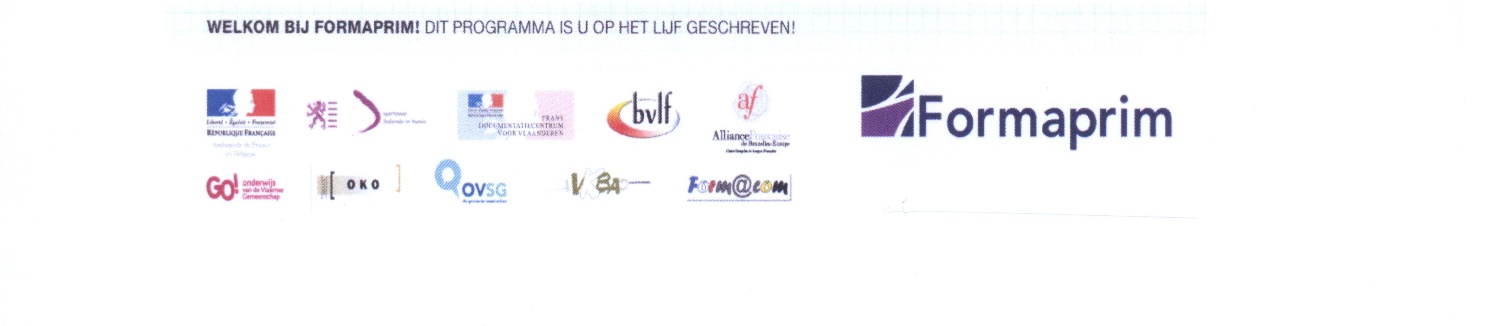 2016-2017Schrijft in voor de Formaprim-wedstrijd 2016-2017Naam:………………………………………………………………………………….Voornaam:……………………………………………………………………………..Adres: ………………………………………………………………………………….…………………………………………………………………………………………..…………………………………………………………………………………………..Mailadres:  ……………………………………………………………………………...School / Hogeschool (voor Bachelors Leraar Lager Onderwijs) + adres :………………………………………………………………………………………………………………………………………………………………………………………………………………………………………………………………………………………Klas (n.v.t. voor Bachelors L.L.O.):……………………………………………………………………………………………..